Comment mesurer le niveau de délinquance ? 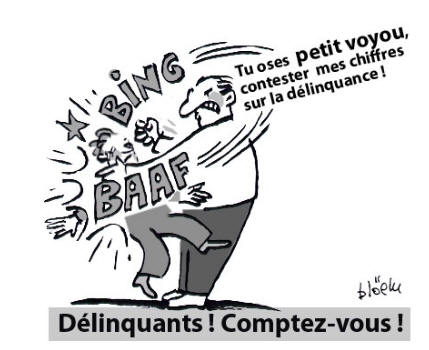 Balayage du programme.Chiffre noir de la délinquance.
Enquête de victimation.La délinquance : comment la mesurer ? 
Définition de l'objet (en lien avec le thème socialisation) : une part de la déviance
Une mesure par les stats police et justice (sources stats et Déviance et Société).
Leur modes de construction ? Ce qui conduit à s'interroger sur leurs limites (chiffre noir).
Quelle réponse ? : Depuis les années 90 (Ph Robert et R Zauberman, CESDIP), enquêtes de victimation qui visent à tenter de rendre compte de l'écart entre délinquance réelle et mesurée.Qu'attendre des élèves ? Définir la délinquance, et la différencier de la déviance.
La Construction sociale des statistiques : sensibiliser à la relativité de la mesure de l'activité délinquante : relative à l'activité policière, relative aux normes juridiques, relative aux normes sociales (par ex certaines victimations donnent lieu à dépôt de plainte d'autre pas).
Lecture et traitement de données, réalisation d'une enquête éventuellement.Jusqu'où va-t-on ? Cerner les limites de cette question ne nous semble pas difficile pour les collègues.
Montrer la difficulté des comparaisons internationales sur ce point (et dans le temps).Qu'est-ce qui va nous poser problème ? La lecture des données suppose la connaissance de la catégorisation des infractions.Qu'est-ce qui va poser problème aux élèves ? Veiller à ce que la relativité de la mesure ne soit pas confondue et assimilable avec un arbitraire. La construction sociale des statistiques n'est pas manipulation !Que faire ? Conserver le travail en deux phases Sensibilisation et Analyse en première.
Possibilité de traiter tout le point en TD (cf Nathan)
Possibilité de traiter tout le thème de façon satisfaisante en 3 heures, mais possibilité de choisir de l'étoffer notamment par une enquête ou par une réflexion sur les méthodes du sociologue.
Possibilité de traiter/évaluer le thème via le genre (délinquance masculine ou féminine ?)
Possibilité de traiter/évaluer le thème via la classe (délinquance des cols blancs).Idée de sensibilisation : Partant du constat de la sur-représentation de minorités ethniques dans les stats délinquances ou dans la population carcérale l' interroger : reflet des réalités, effet de la mesure, effets des pratiques policières et judiciaires... (lien à la stigmatisation 3.1).Une enquête de victimation au lycée ou 
une activité « la classe de première mène à l'enquête » p. 252.Réflexions sur l'évaluation.Evaluation globale sur le thème 3sinon possibilité d'évaluation plus ponctuelles sur la lecture des données
sur la possibilité de transposer la raisonnement sur la construction sociale des mesures vues précédemment ie production et performances des entreprises.Ressources : Mucchielli L (site + blog)
Ph Robert et R Zaubermann
Déviance et Société
Sources stats police et justice (Infos Stats justice)
Où trouver ces statistiques ? :
http://www.laurent-mucchielli.org/public/Ou_trouver_ces_statistiques.doc
Rapport 2010 de l'Observatoire national de la Délinquance ici : 
http://www.inhesj.fr/?q=content/rapport-2010
(stats + enquête de victimation)
Journal International de Victimologie : http://www.jidv.com
Eurostat
Cartocrim
Mucchielli : 
http://www.laurent-mucchielli.org/public/La_mesure_de_la_delinquance_-_Savoir_Agir.pdfBréal : Chiffres police et justice
puis enquête de victimation puis chiffre noir de la délinquance. Nathan : Traité en 2 TD.Enquêtes de victimation et la délinquance augmente-t-elle ?Hachette : La mesure : des stats policières aux enquêtes de victimation.Les tendances observées ? 
Que mesurent les statistiques policières ? Hatier : Les sources, les chiffres, la démarche que le sociologue peut adopter.Bordas : Définition, chiffre noir, enquêtes de victimationBelin : comment mesurer le niveau de la délinquance en 2 pages idem.Magnard : Définition, chiffre noir, enquêtes de victimationune activité « la classe de première mène à l'enquête » p 252Activité 1 de sensibilisation : Partant du constat de la sur-représentation de minorités ethniques dans les stats délinquances ou dans la population carcérale l' interroger : reflet des réalités, effet de la mesure, effets des pratiques policières et judiciaires... (lien à la stigmatisation 3.1).Activité 2 : Intérêt et limites des statistiques police et justice : apport des enquêtes de victimation en milieu scolaire. Une enquête de victimation au lycée ou 
une activité « la classe de première mène à l'enquête » p. 252.